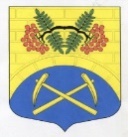 ГЛАВА МУНИЦИПАЛЬНОГО ОБРАЗОВАНИЯ ПУТИЛОВСКОЕ  СЕЛЬСКОЕ ПОСЕЛЕНИЕ КИРОВСКОГО МУНИЦИПАЛЬНОГО РАЙОНАЛЕНИНГРАДСКОЙ ОБЛАСТИП О С Т А Н О В Л Е Н И Еот 14 августа 2018 года № 3О проведении публичных слушаний по проекту внесения измененийв Правила землепользования и застройки муниципального образованияПутиловское сельское поселение  Кировского муниципального районаЛенинградской области             В соответствии с требованиями Градостроительного кодекса Российской Федерации, Федеральным законом от 06.10.2003№ 131-ФЗ «Об общих принципах организации местного самоуправления в Российской Федерации», областным законом Ленинградской области от 10.07.2014    № 48-оз «Об отдельных вопросах местного значения сельских поселений Ленинградской области», Уставом муниципального образования Путиловское сельское поселение Кировского муниципального района Ленинградской области (далее – МО Путиловское сельское поселение), решением совета депутатов МО Путиловское сельское поселение от 10 июля 2018 года № 20  «Об утверждении Порядка организации и проведения публичных слушаний и общественных обсуждений на территории муниципального образования Путиловское сельское поселение Кировского муниципального района Ленинградской области», постановляю:           1. Провести публичные слушания по проекту внесения изменений в Правила землепользования и застройки МО Путиловское сельское поселение в части установления границ и градостроительных регламентов территориальной зоны воздушного транспорта (кодовое обозначение зоны-Т4) применительно к земельному участку с кадастровым номером 47:16:0540001:660 (далее – Проект).	2. Установить сроки проведения публичных слушаний по Проекту    с 16 августа  2018 года по 01 ноября  2018 года.         3. Определить организатором публичных слушаний комиссию по подготовке проекта правил землепользования и застройки МО Путиловское сельское поселение (далее – Комиссия).           4. Назначить проведение собрания участников публичных слушаний по Проекту на 25 октября 2018 года в 15-00 час.  по адресу: Ленинградская область, Кировский район, с. Путилово, ул. Братьев Пожарских, д. 2 (здание администрации).             5. Комиссии:            5.1. Опубликовать оповещение о начале публичных слушаний в газете «Ладога» и разместить на официальном сайте МО Путиловское сельское поселение в информационно-телекоммуникационной сети «Интернет» (далее – официальный сайт) в срок до 16 августа 2018 года.           5.2. Разместить Проект и информационные материалы к нему на официальном сайте и организовать экспозицию Проекта и информационных материалов к нему по адресу: Ленинградская область, Кировский район, с. Путилово, ул. Братьев Пожарских, д. 2 (здание администрации) в срок до 23 августа 2018 года.            5.3. Организовать учет предложений и замечаний участников публичных слушаний по Проекту.          5.4. Подготовить и оформить протокол публичных слушаний по Проекту.          5.5. Подготовить заключение о результатах публичных слушаний, опубликовать его в газете «Ладога» и разместить на официальном сайте в срок до 01 ноября 2018 года.Глава муниципального образования                                          В.И. ЕгорихинРазослано: дело, Кировская городская прокуратура, ИД «Ладога». 